Unit 2 Lesson 7: Subtract Two DigitsWU How Many Do You See: Compose a Ten (Warm up)Student Task StatementHow many do you see? How do you see them?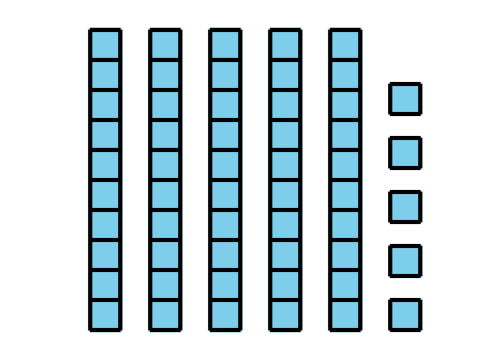 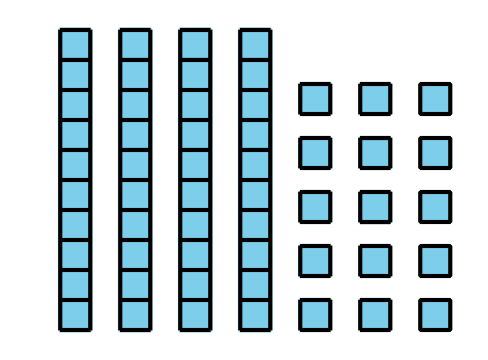 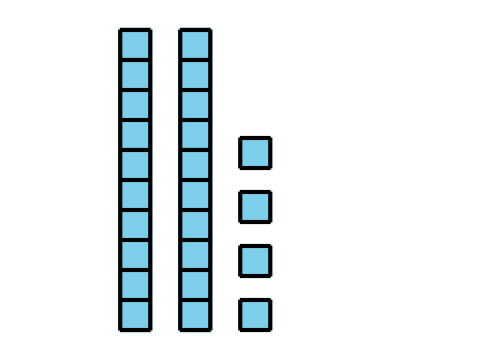 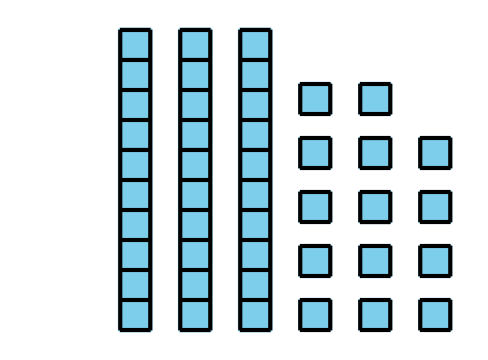 1 What's the Difference?Student Task StatementFind the value of each difference. Show your thinking. Use blocks if it helps.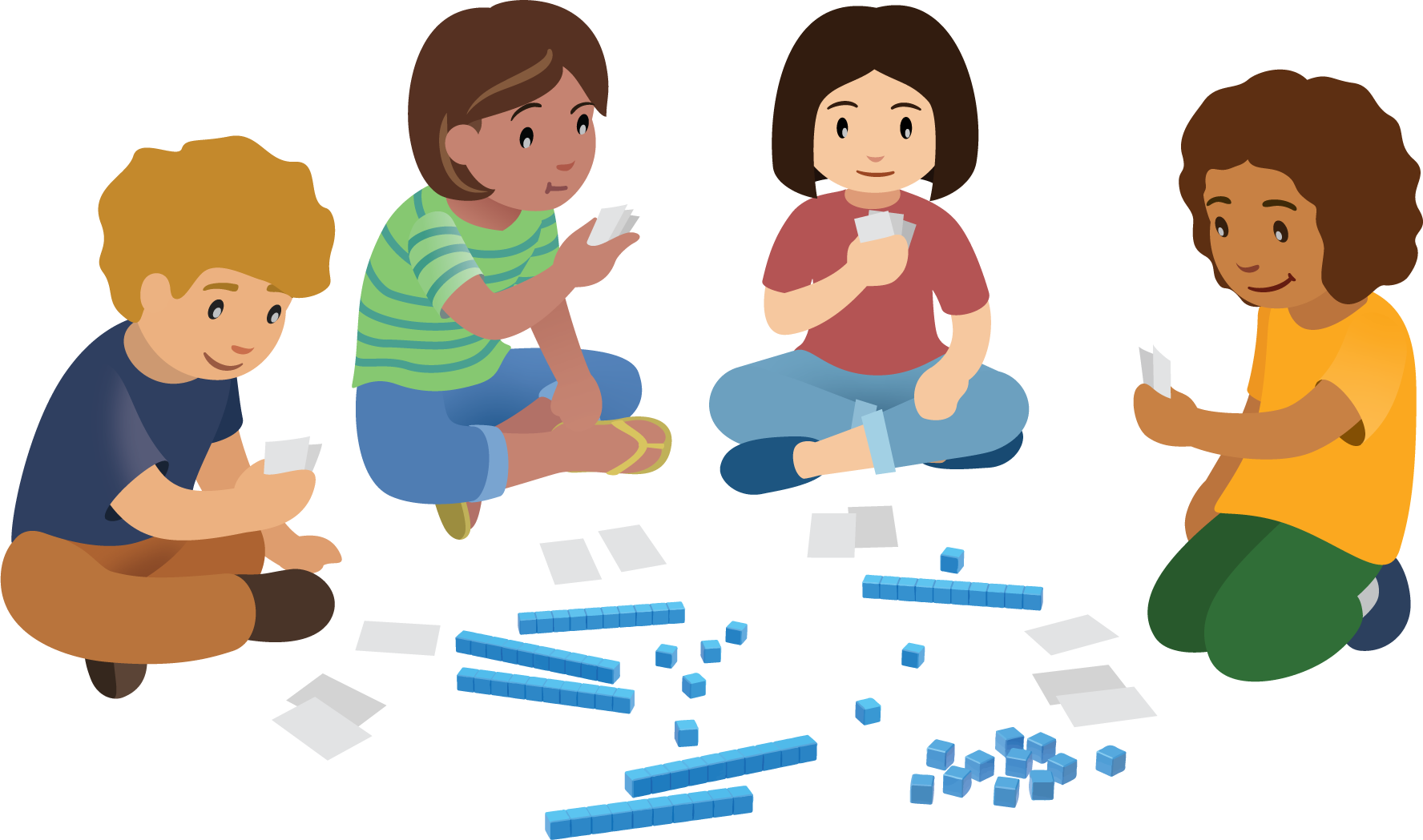 2 Use Blocks to Take AwayStudent Task StatementChoose a player card. Mix up the other cards and put them face down.Player name: ________________________________Represent your starting number with base-ten blocks.Starting number: ____________________________Take turns picking a card. Read the card to the group.Listen for your player’s name. Use the blocks to show the change.Explain your thinking to your group.Write an equation to show the new number.Equation 1: ________________________________Equation 2: ________________________________My player now has ____________ tens and ____________ones.Ending number: _____________________________Share this number with your group.Write an equation to show the sum of the ending numbers in your group.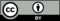 © CC BY 2021 Illustrative Mathematics®